ANNUAL PLANNING TEMPLATE WITH CALENDAR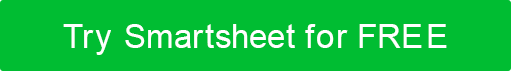 COMPANY / ORGANIZATION NAMECOMPANY / ORGANIZATION NAMEDATEDATENameNameNameMM/DD/YYMM/DD/YYMM/DD/YYMM/DD/YYMM/DD/YYMM/DD/YYMM/DD/YYMM/DD/YYOVERVIEWMISSION AND VALUESDescribe the company mission and values.Describe the company mission and values.Describe the company mission and values.Describe the company mission and values.Describe the company mission and values.Describe the company mission and values.Describe the company mission and values.Describe the company mission and values.Describe the company mission and values.Describe the company mission and values.Describe the company mission and values.Describe the company mission and values.Describe the company mission and values.Describe the company mission and values.Describe the company mission and values.Describe the company mission and values.STRATEGIESMARKET FOCUSDescribe the market focus.Describe the market focus.Describe the market focus.Describe the market focus.Describe the market focus.Describe the market focus.Describe the market focus.Describe the market focus.Describe the market focus.Describe the market focus.Describe the market focus.Describe the market focus.Describe the market focus.Describe the market focus.Describe the market focus.Describe the market focus.OPERATIONAL FOCUSDescribe the operational focus.Describe the operational focus.Describe the operational focus.Describe the operational focus.Describe the operational focus.Describe the operational focus.Describe the operational focus.Describe the operational focus.Describe the operational focus.Describe the operational focus.Describe the operational focus.Describe the operational focus.Describe the operational focus.Describe the operational focus.Describe the operational focus.Describe the operational focus.SALES FOCUSDescribe the sales focus.Describe the sales focus.Describe the sales focus.Describe the sales focus.Describe the sales focus.Describe the sales focus.Describe the sales focus.Describe the sales focus.Describe the sales focus.Describe the sales focus.Describe the sales focus.Describe the sales focus.Describe the sales focus.Describe the sales focus.Describe the sales focus.Describe the sales focus.GLOBAL PRIORITIESGLOBAL PRIORITIESGLOBAL PRIORITIESGOALSOBJECTIVESTIME FRAMETIME FRAMETIME FRAMETIME FRAMETIME FRAMETIME FRAMETIME FRAMETIME FRAMEOWNER NAMEOWNER NAMEBUDGETBUDGETSTATUSSTATUSTEAMGOALSOBJECTIVESQ1Q1Q2Q2Q3Q3Q4Q4OWNER NAMEOWNER NAMEBUDGETBUDGETSTATUSSTATUSTEAMAchievement plansActionsNameName$$ON TRACKON TRACKNameNEEDS ATTENTIONNEEDS ATTENTIONDONEDONEDONEDONEON TRACKON TRACKBEHINDBEHINDON TRACKON TRACKON TRACKON TRACKON TRACKON TRACKON TRACKON TRACKON TRACKON TRACKON TRACKON TRACKON TRACKON TRACKON TRACKON TRACKON TRACKON TRACKON TRACKON TRACKON TRACKON TRACKON TRACKON TRACKJanuary 20XXJanuary 20XXJanuary 20XXJanuary 20XXJanuary 20XXJanuary 20XXJanuary 20XXSUNMONTUESWEDTHURSFRISAT12345678910111213141516171819202122232425262728293031N O T E SN O T E SN O T E SN O T E SN O T E SN O T E SN O T E SN O T E SN O T E SN O T E SN O T E SN O T E SN O T E SN O T E SFebruary 20XXFebruary 20XXFebruary 20XXFebruary 20XXFebruary 20XXFebruary 20XXFebruary 20XXSUNMONTUESWEDTHURSFRISAT1234567891011121314151617181920212223242526272829N O T E SN O T E SN O T E SN O T E SN O T E SN O T E SN O T E SN O T E SN O T E SN O T E SN O T E SN O T E SN O T E SN O T E SMarch 20XXMarch 20XXMarch 20XXMarch 20XXMarch 20XXMarch 20XXMarch 20XXSUNMONTUESWEDTHURSFRISAT12345678910111213141516171819202122232425262728293031N O T E SN O T E SN O T E SN O T E SN O T E SN O T E SN O T E SN O T E SN O T E SN O T E SN O T E SN O T E SN O T E SN O T E SApril 20XXApril 20XXApril 20XXApril 20XXApril 20XXApril 20XXApril 20XXSUNMONTUESWEDTHURSFRISAT123456789101112131415161718192021222324252627282930N O T E SN O T E SN O T E SN O T E SN O T E SN O T E SN O T E SN O T E SN O T E SN O T E SN O T E SN O T E SN O T E SN O T E SMay 20XXMay 20XXMay 20XXMay 20XXMay 20XXMay 20XXMay 20XXSUNMONTUESWEDTHURSFRISAT12345678910111213141516171819202122232425262728293031N O T E SN O T E SN O T E SN O T E SN O T E SN O T E SN O T E SN O T E SN O T E SN O T E SN O T E SN O T E SN O T E SN O T E SJune 20XXJune 20XXJune 20XXJune 20XXJune 20XXJune 20XXJune 20XXSUNMONTUESWEDTHURSFRISAT123456789101112131415161718192021222324252627282930N O T E SN O T E SN O T E SN O T E SN O T E SN O T E SN O T E SN O T E SN O T E SN O T E SN O T E SN O T E SN O T E SN O T E SJuly 20XXJuly 20XXJuly 20XXJuly 20XXJuly 20XXJuly 20XXJuly 20XXSUNMONTUESWEDTHURSFRISAT12345678910111213141516171819202122232425262728293031N O T E SN O T E SN O T E SN O T E SN O T E SN O T E SN O T E SN O T E SN O T E SN O T E SN O T E SN O T E SN O T E SN O T E SAugust 20XXAugust 20XXAugust 20XXAugust 20XXAugust 20XXAugust 20XXAugust 20XXSUNMONTUESWEDTHURSFRISAT12345678910111213141516171819202122232425262728293031N O T E SN O T E SN O T E SN O T E SN O T E SN O T E SN O T E SN O T E SN O T E SN O T E SN O T E SN O T E SN O T E SN O T E SSeptember 20XXSeptember 20XXSeptember 20XXSeptember 20XXSeptember 20XXSeptember 20XXSeptember 20XXSUNMONTUESWEDTHURSFRISAT123456789101112131415161718192021222324252627282930N O T E SN O T E SN O T E SN O T E SN O T E SN O T E SN O T E SN O T E SN O T E SN O T E SN O T E SN O T E SN O T E SN O T E SOctober 20XXOctober 20XXOctober 20XXOctober 20XXOctober 20XXOctober 20XXOctober 20XXSUNMONTUESWEDTHURSFRISAT12345678910111213141516171819202122232425262728293031N O T E SN O T E SN O T E SN O T E SN O T E SN O T E SN O T E SN O T E SN O T E SN O T E SN O T E SN O T E SN O T E SN O T E SNovember 20XXNovember 20XXNovember 20XXNovember 20XXNovember 20XXNovember 20XXNovember 20XXSUNMONTUESWEDTHURSFRISAT123456789101112131415161718192021222324252627282930N O T E SN O T E SN O T E SN O T E SN O T E SN O T E SN O T E SN O T E SN O T E SN O T E SN O T E SN O T E SN O T E SN O T E SDecember 20XXDecember 20XXDecember 20XXDecember 20XXDecember 20XXDecember 20XXDecember 20XXSUNMONTUESWEDTHURSFRISAT12345678910111213141516171819202122232425262728293031N O T E SN O T E SN O T E SN O T E SN O T E SN O T E SN O T E SN O T E SN O T E SN O T E SN O T E SN O T E SN O T E SN O T E SDISCLAIMERAny articles, templates, or information provided by Smartsheet on the website are for reference only. While we strive to keep the information up to date and correct, we make no representations or warranties of any kind, express or implied, about the completeness, accuracy, reliability, suitability, or availability with respect to the website or the information, articles, templates, or related graphics contained on the website. Any reliance you place on such information is therefore strictly at your own risk.